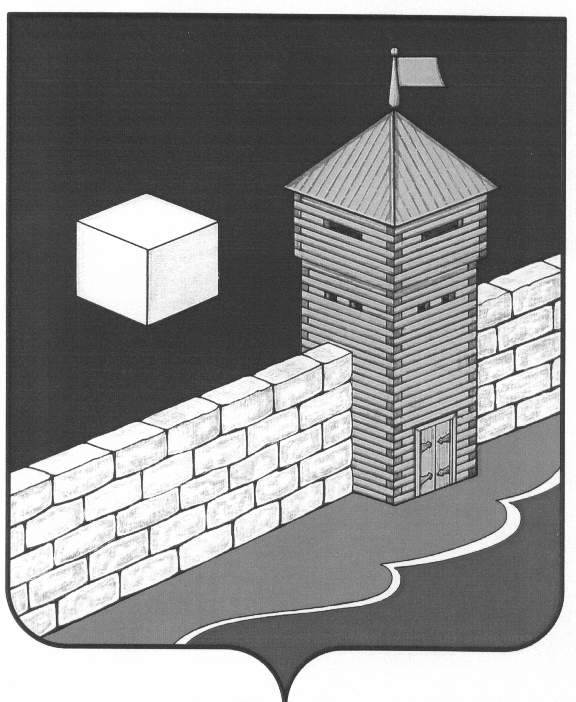 АДМИНИСТРАЦИЯ ЕТКУЛЬСКОГО МУНИЦИПАЛЬНОГО РАЙОНАПОСТАНОВЛЕНИЕ 05.12.2016г. № 389            с.ЕткульО подготовке проекта планировки и проекта межевания территории	Руководствуясь статьей 45 Градостроительного кодекса Российской Федерации, пунктом 20 статьи 17 Федерального закона № 131-ФЗ от 06.10.2003 «Об общих принципах организации местного самоуправления в Российской Федерации», рассмотрев заявление директора ООО «ППК «Глобальные Энергетические Системы» А.С. Смирнова,     администрация Еткульского муниципального района ПОСТАНОВЛЯЕТ:	Подготовить проект планировки и проект межевания территории земельного участка для строительства линейного объекта «Газоснабжение животноводческого комплекса с. Коелга Еткульского района Челябинской области».Глава Еткульскогомуниципального района 				                   В.Н. Головчинский